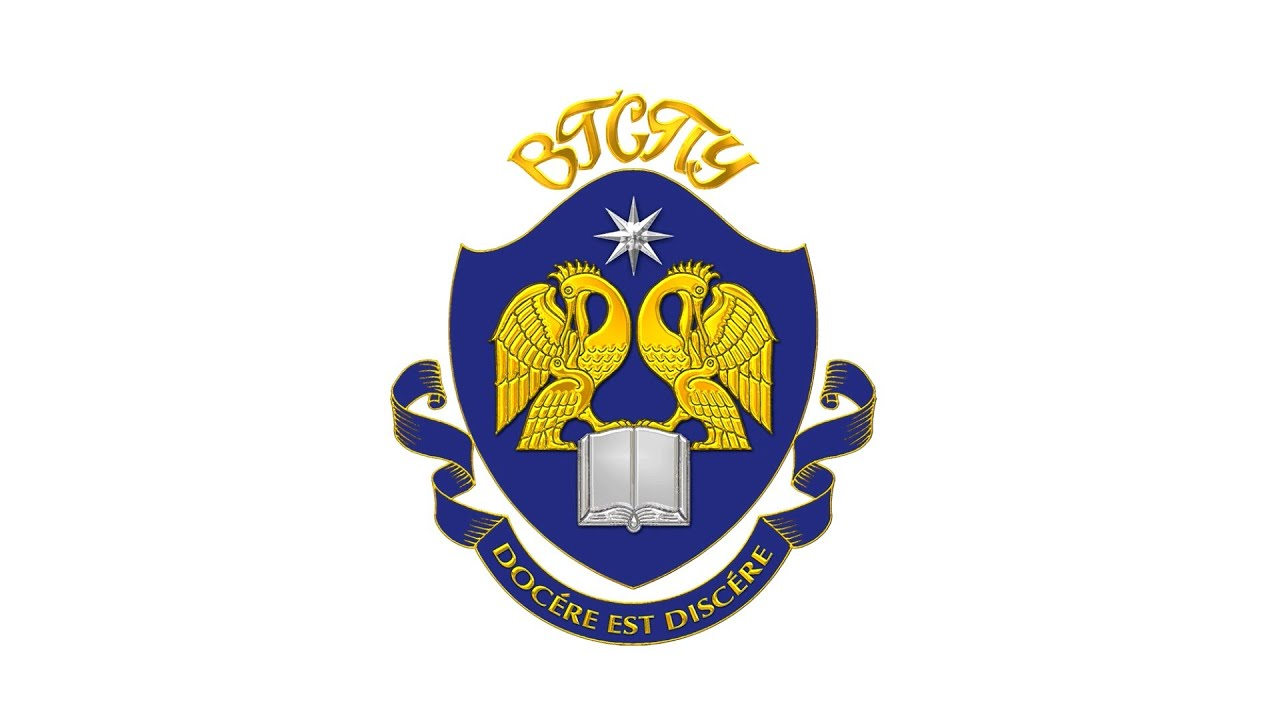 Волгоградский государственный социально-педагогический университетФакультет математики, информатики и физикиКафедра методики преподавания математики и физики, ИКТРЕГИОНАЛЬНАЯ НАУЧНО-ПРАКТИЧЕСКАЯ КОНФЕРЕНЦИЯ«Методические особенности обучения астрономии в современной школе»ИНФОРМАЦИОННОЕ ПИСЬМОУважаемые коллеги!Приглашаем Вас принять участие в Региональной конференции учителей астрономии г. Волгограда и Волгоградской области «Методические особенности обучения астрономии в современной школе».Конференция состоится 19 ноября 2019 г. на базе Волгоградского государственного социально-педагогического университета по адресу: г. Волгоград, ул. Академическая, д. 12. (ВГСПУ, УК № 2, факультет МИФ). Цель конференции: систематизировать научные знания о методических подходах к организации изучения астрономии в средней школе в условиях реализации ФГОС СОО и цифровизации образования.Темы для обсуждения:Учебники астрономии, рекомендованные МИНОБРНАУКИ РФ.Учебная, методическая и научно-популярная литература по астрономии.Общие вопросы методики преподавания астрономии.Проблемные темы школьного курса астрономии.Современные приемы, методы и средства обучения астрономии.Решение задач по астрономии.Подготовка учащихся к участию в олимпиадах по астрономии.Практическая астрономия.Организация учебно-исследовательской деятельности учащихся по астрономии.Цифровые технологии в методике обучения астрономии.Профессиональная переподготовка и повышение квалификации учителя астрономии.Формы участия в конференции:выступление с докладом;стендовый доклад;очное или дистанционное участие без доклада.Для участников, выступающих с устными докладами, участие в конференции  бесплатное.Для участников, представляющих стендовые доклады, а также очных и заочных участников без доклада, предусмотрен организационный взнос - 100 рублей. Оплата услуг осуществляется на сайте электронной платежной системы ВГСПУ  http://oplata.vspu.ru/. Организационный взнос предполагает: оформление печатного сертификата участника региональной конференции учителей астрономии, почтовую пересылку сертификата иногородним участникам, распечатку информационных материалов, включая стендовые доклады.Наиболее актуальные и значимые доклады будут рекомендованы для публикации в научно-образовательном электронном журнале ВГСПУ «Грани познания».Порядок регистрации:Для участия в семинаре необходимо до 14 ноября 2019 г. представить в оргкомитет по электронному адресу astro@fizmat.vspu.ru заявку:Программа семинара будет сформирована с учетом Ваших пожеланий и  представлена на сайте конференции (http://edu.vspu.ru/astro/) до 18 ноября 2019 г. Контактные лица: Донскова Елена Владимировна, к.п.н., доцент каф. МПМФИ: моб. тел.: +7 917 335 26 20; e-mail: astro@fizmat.vspu.ru.Полях Наталия Федоровна, к.п.н., доцент каф. МПМФИ: моб. тел.: +7 902 385 37 94; e-mail: astro@fizmat.vspu.ru.ФИОМесто работы, должностьКонтактный телефонE-mailПочтовый адрес (для иногородних участников)Предполагаемая форма участия в семинаре (отметьте нужное):выступление с докладом (10-15 минут)представление стендового доклада (не более 6 страниц или слайдов)очное участие без докладазаочное участие без докладаПредполагаемая форма участия в семинаре (отметьте нужное):выступление с докладом (10-15 минут)представление стендового доклада (не более 6 страниц или слайдов)очное участие без докладазаочное участие без докладаНеобходимость оформления приглашения (отметьте нужное):приглашение необходимоприглашение не нужноНеобходимость оформления приглашения (отметьте нужное):приглашение необходимоприглашение не нужноКакие проблемы методики преподавания астрономии Вы хотели бы обсудить на семинаре? Для устных докладов:тема докладаДля стендовых докладов: (отметьте нужное):доклад электронный (текст доклада или презентацию необходимо переслать по  электронной почте (astro@fizmat.vspu.ru) не позднее 17 ноября 2019 г.)доклад печатный (текст доклада может быть представлен автором в день конференции 19 ноября 2019 г.)Для стендовых докладов: (отметьте нужное):доклад электронный (текст доклада или презентацию необходимо переслать по  электронной почте (astro@fizmat.vspu.ru) не позднее 17 ноября 2019 г.)доклад печатный (текст доклада может быть представлен автором в день конференции 19 ноября 2019 г.)